Башkортостан РеспубликаhыБəлəбəй районы муниципаль районыныӊМаксим – Горький ауыл советыауылбиләмәhе хакимиәте.Горький ис. ПУЙ ауылы, Бакса урамы,  3Тел.2-07-40 , факс: 2-08-98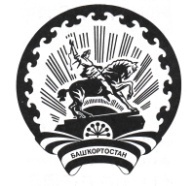 Республика БашкортостанАдминистрация сельского поселения Максим – Горьковский сельсовет муниципального района Белебеевский район 452014, с. ЦУП им. М.Горького, ул. Садовая, д. 3Тел. 2-07-40, факс: 2-08-98КАРАРПОСТАНОВЛЕНИЕ07 февраль 2019 й.№ 1807 февраля 2019 г.О присвоении адреса объектам адресацииО присвоении адреса объектам адресацииО присвоении адреса объектам адресацииРуководствуясь Федеральным законом от 06.10.2003 №131-ФЗ "Об общих принципах организации местного самоуправления в Российской Федерации", Федеральным законом от 28.12.2013 №443-ФЗ "О федеральной информационной адресной системе и о внесении изменений в Федеральный закон "Об общих принципах организации местного самоуправления в Российской Федерации", Правилами присвоения, изменения и аннулирования адресов, утвержденными Постановлением Правительства Российской Федерации от 19.11.2014 №1221, ПОСТАНОВЛЯЮ:Руководствуясь Федеральным законом от 06.10.2003 №131-ФЗ "Об общих принципах организации местного самоуправления в Российской Федерации", Федеральным законом от 28.12.2013 №443-ФЗ "О федеральной информационной адресной системе и о внесении изменений в Федеральный закон "Об общих принципах организации местного самоуправления в Российской Федерации", Правилами присвоения, изменения и аннулирования адресов, утвержденными Постановлением Правительства Российской Федерации от 19.11.2014 №1221, ПОСТАНОВЛЯЮ:Руководствуясь Федеральным законом от 06.10.2003 №131-ФЗ "Об общих принципах организации местного самоуправления в Российской Федерации", Федеральным законом от 28.12.2013 №443-ФЗ "О федеральной информационной адресной системе и о внесении изменений в Федеральный закон "Об общих принципах организации местного самоуправления в Российской Федерации", Правилами присвоения, изменения и аннулирования адресов, утвержденными Постановлением Правительства Российской Федерации от 19.11.2014 №1221, ПОСТАНОВЛЯЮ:Присвоить следующие адреса:- земельному участку с кадастровым номером 02:09:060301:45 присвоить адрес: Российская Федерация, Республика Башкортостан, Белебеевский муниципальный район, Сельское поселение Максим-Горьковский  сельсовет, деревня Русская Швейцария, улица Центральная, земельный участок 1;- земельному участку с кадастровым номером 02:09:060301:46 присвоить адрес: Российская Федерация, Республика Башкортостан, Белебеевский муниципальный район, Сельское поселение Максим-Горьковский  сельсовет, деревня Русская Швейцария, улица Центральная, земельный участок 1/2;- земельному участку с кадастровым номером 02:09:060301:220 присвоить адрес: Российская Федерация, Республика Башкортостан, Белебеевский муниципальный район, Сельское поселение Максим-Горьковский  сельсовет, деревня Русская Швейцария, улица Центральная, земельный участок 2Б;- земельному участку с кадастровым номером 02:09:060301:84 присвоить адрес: Российская Федерация, Республика Башкортостан, Белебеевский муниципальный район, Сельское поселение Максим-Горьковский  сельсовет, деревня Русская Швейцария, улица Центральная, земельный участок 2а/1;- земельному участку с кадастровым номером 02:09:060301:83 присвоить адрес: Российская Федерация, Республика Башкортостан, Белебеевский муниципальный район, Сельское поселение Максим-Горьковский сельсовет, деревня Русская Швейцария, улица Центральная, земельный участок 2а/2;- земельному участку с кадастровым номером 02:09:060301:43 присвоить адрес: Российская Федерация, Республика Башкортостан, Белебеевский муниципальный район, Сельское поселение Максим-Горьковский сельсовет, деревня Русская Швейцария, улица Центральная, земельный участок 2/2;- земельному участку с кадастровым номером 02:09:060301:44 присвоить адрес: Российская Федерация, Республика Башкортостан, Белебеевский муниципальный район, Сельское поселение Максим-Горьковский сельсовет, деревня Русская Швейцария, улица Центральная, земельный участок 2;- земельному участку с кадастровым номером 02:09:060301:47 присвоить адрес: Российская Федерация, Республика Башкортостан, Белебеевский муниципальный район, Сельское поселение Максим-Горьковский сельсовет, деревня Русская Швейцария, улица Центральная, земельный участок 3;- земельному участку с кадастровым номером 02:09:060301:48 присвоить адрес: Российская Федерация, Республика Башкортостан, Белебеевский муниципальный район, Сельское поселение Максим-Горьковский сельсовет, деревня Русская Швейцария, улица Центральная, земельный участок 3/2;- земельному участку с кадастровым номером 02:09:060301:42 присвоить адрес: Российская Федерация, Республика Башкортостан, Белебеевский муниципальный район, Сельское поселение Максим-Горьковский сельсовет, деревня Русская Швейцария, улица Центральная, земельный участок 4/1;- земельному участку с кадастровым номером 02:09:060301:41 присвоить адрес: Российская Федерация, Республика Башкортостан, Белебеевский муниципальный район, Сельское поселение Максим-Горьковский сельсовет, деревня Русская Швейцария, улица Центральная, земельный участок 4/2;- земельному участку с кадастровым номером 02:09:060301:49 присвоить адрес: Российская Федерация, Республика Башкортостан, Белебеевский муниципальный район, Сельское поселение Максим-Горьковский сельсовет, деревня Русская Швейцария, улица Центральная, земельный участок 5;- земельному участку с кадастровым номером 02:09:060301:50 присвоить адрес: Российская Федерация, Республика Башкортостан, Белебеевский муниципальный район, Сельское поселение Максим-Горьковский сельсовет, деревня Русская Швейцария, улица Центральная, земельный участок 5/1;- земельному участку с кадастровым номером 02:09:060301:40 присвоить адрес: Российская Федерация, Республика Башкортостан, Белебеевский муниципальный район, Сельское поселение Максим-Горьковский сельсовет, деревня Русская Швейцария, улица Центральная, земельный участок 6/1;- земельному участку с кадастровым номером 02:09:060301:39 присвоить адрес: Российская Федерация, Республика Башкортостан, Белебеевский муниципальный район, Сельское поселение Максим-Горьковский сельсовет, деревня Русская Швейцария, улица Центральная, земельный участок 6;- земельному участку с кадастровым номером 02:09:060301:51 присвоить адрес: Российская Федерация, Республика Башкортостан, Белебеевский муниципальный район, Сельское поселение Максим-Горьковский сельсовет, деревня Русская Швейцария, улица Центральная, земельный участок 7/1;- земельному участку с кадастровым номером 02:09:060301:52 присвоить адрес: Российская Федерация, Республика Башкортостан, Белебеевский муниципальный район, Сельское поселение Максим-Горьковский сельсовет, деревня Русская Швейцария, улица Центральная, земельный участок 7/2;- земельному участку с кадастровым номером 02:09:060301:38 присвоить адрес: Российская Федерация, Республика Башкортостан, Белебеевский муниципальный район, Сельское поселение Максим-Горьковский сельсовет, деревня Русская Швейцария, улица Центральная, земельный участок 8/1;- земельному участку с кадастровым номером 02:09:060301:37 присвоить адрес: Российская Федерация, Республика Башкортостан, Белебеевский муниципальный район, Сельское поселение Максим-Горьковский сельсовет, деревня Русская Швейцария, улица Центральная, земельный участок 8/2;- земельному участку с кадастровым номером 02:09:060301:53 присвоить адрес: Российская Федерация, Республика Башкортостан, Белебеевский муниципальный район, Сельское поселение Максим-Горьковский сельсовет, деревня Русская Швейцария, улица Центральная, земельный участок 9;- земельному участку с кадастровым номером 02:09:060301:36 присвоить адрес: Российская Федерация, Республика Башкортостан, Белебеевский муниципальный район, Сельское поселение Максим-Горьковский сельсовет, деревня Русская Швейцария, улица Центральная, земельный участок 10/1;- земельному участку с кадастровым номером 02:09:060301:35 присвоить адрес: Российская Федерация, Республика Башкортостан, Белебеевский муниципальный район, Сельское поселение Максим-Горьковский сельсовет, деревня Русская Швейцария, улица Центральная, земельный участок 10/2;- земельному участку с кадастровым номером 02:09:060301:54 присвоить адрес: Российская Федерация, Республика Башкортостан, Белебеевский муниципальный район, Сельское поселение Максим-Горьковский сельсовет, деревня Русская Швейцария, улица Центральная, земельный участок 11;- земельному участку с кадастровым номером 02:09:060301:34 присвоить адрес: Российская Федерация, Республика Башкортостан, Белебеевский муниципальный район, Сельское поселение Максим-Горьковский сельсовет, деревня Русская Швейцария, улица Центральная, земельный участок 12;- земельному участку с кадастровым номером 02:09:060301:33 присвоить адрес: Российская Федерация, Республика Башкортостан, Белебеевский муниципальный район, Сельское поселение Максим-Горьковский сельсовет, деревня Русская Швейцария, улица Центральная, земельный участок 12/2;- земельному участку с кадастровым номером 02:09:060301:32 присвоить адрес: Российская Федерация, Республика Башкортостан, Белебеевский муниципальный район, Сельское поселение Максим-Горьковский сельсовет, деревня Русская Швейцария, улица Центральная, земельный участок 14/1;- земельному участку с кадастровым номером 02:09:060301:31 присвоить адрес: Российская Федерация, Республика Башкортостан, Белебеевский муниципальный район, Сельское поселение Максим-Горьковский сельсовет, деревня Русская Швейцария, улица Центральная, земельный участок 14/2;- земельному участку с кадастровым номером 02:09:060301:30 присвоить адрес: Российская Федерация, Республика Башкортостан, Белебеевский муниципальный район, Сельское поселение Максим-Горьковский сельсовет, деревня Русская Швейцария, улица Центральная, земельный участок 15;- земельному участку с кадастровым номером 02:09:060301:29 присвоить адрес: Российская Федерация, Республика Башкортостан, Белебеевский муниципальный район, Сельское поселение Максим-Горьковский сельсовет, деревня Русская Швейцария, улица Центральная, земельный участок 15А;- земельному участку с кадастровым номером 02:09:060301:27 присвоить адрес: Российская Федерация, Республика Башкортостан, Белебеевский муниципальный район, Сельское поселение Максим-Горьковский сельсовет, деревня Русская Швейцария, улица Центральная, земельный участок 15Б;- земельному участку с кадастровым номером 02:09:060301:25 присвоить адрес: Российская Федерация, Республика Башкортостан, Белебеевский муниципальный район, Сельское поселение Максим-Горьковский сельсовет, деревня Русская Швейцария, улица Центральная, земельный участок 15В/1;- земельному участку с кадастровым номером 02:09:060301:26 присвоить адрес: Российская Федерация, Республика Башкортостан, Белебеевский муниципальный район, Сельское поселение Максим-Горьковский сельсовет, деревня Русская Швейцария, улица Центральная, земельный участок 15В/2;- земельному участку с кадастровым номером 02:09:060301:54 присвоить адрес: Российская Федерация, Республика Башкортостан, Белебеевский муниципальный район, Сельское поселение Максим-Горьковский сельсовет, деревня Русская Швейцария, улица Центральная, земельный участок 11;- земельному участку с кадастровым номером 02:09:060301:227 присвоить адрес: Российская Федерация, Республика Башкортостан, Белебеевский муниципальный район, Сельское поселение Максим-Горьковский сельсовет, деревня Русская Швейцария, улица Центральная, земельный участок 16Б;- земельному участку с кадастровым номером 02:09:060301:228 присвоить адрес: Российская Федерация, Республика Башкортостан, Белебеевский муниципальный район, Сельское поселение Максим-Горьковский сельсовет, деревня Русская Швейцария, улица Центральная, земельный участок 16 «Б»;- земельному участку с кадастровым номером 02:09:060301:3 присвоить адрес: Российская Федерация, Республика Башкортостан, Белебеевский муниципальный район, Сельское поселение Максим-Горьковский сельсовет, деревня Русская Швейцария, улица Центральная, земельный участок 16/1;- земельному участку с кадастровым номером 02:09:060301:2 присвоить адрес: Российская Федерация, Республика Башкортостан, Белебеевский муниципальный район, Сельское поселение Максим-Горьковский сельсовет, деревня Русская Швейцария, улица Центральная, земельный участок 16/2;- земельному участку с кадастровым номером 02:09:060301:5 присвоить адрес: Российская Федерация, Республика Башкортостан, Белебеевский муниципальный район, Сельское поселение Максим-Горьковский сельсовет, деревня Русская Швейцария, улица Центральная, земельный участок 18/2;- земельному участку с кадастровым номером 02:09:060301:210 присвоить адрес: Российская Федерация, Республика Башкортостан, Белебеевский муниципальный район, Сельское поселение Максим-Горьковский сельсовет, деревня Русская Швейцария, улица Центральная, земельный участок 18А;- земельному участку с кадастровым номером 02:09:060301:209 присвоить адрес: Российская Федерация, Республика Башкортостан, Белебеевский муниципальный район, Сельское поселение Максим-Горьковский сельсовет, деревня Русская Швейцария, улица Центральная, земельный участок 18Б;- земельному участку с кадастровым номером 02:09:060301:23 присвоить адрес: Российская Федерация, Республика Башкортостан, Белебеевский муниципальный район, Сельское поселение Максим-Горьковский сельсовет, деревня Русская Швейцария, улица Центральная, земельный участок 19;- земельному участку с кадастровым номером 02:09:060301:21 присвоить адрес: Российская Федерация, Республика Башкортостан, Белебеевский муниципальный район, Сельское поселение Максим-Горьковский сельсовет, деревня Русская Швейцария, улица Центральная, земельный участок 21;- земельному участку с кадастровым номером 02:09:060301:7 присвоить адрес: Российская Федерация, Республика Башкортостан, Белебеевский муниципальный район, Сельское поселение Максим-Горьковский сельсовет, деревня Русская Швейцария, улица Центральная, земельный участок 22;- земельному участку с кадастровым номером 02:09:060301:20 присвоить адрес: Российская Федерация, Республика Башкортостан, Белебеевский муниципальный район, Сельское поселение Максим-Горьковский сельсовет, деревня Русская Швейцария, улица Центральная, земельный участок 23/1;- земельному участку с кадастровым номером 02:09:060301:19 присвоить адрес: Российская Федерация, Республика Башкортостан, Белебеевский муниципальный район, Сельское поселение Максим-Горьковский сельсовет, деревня Русская Швейцария, улица Центральная, земельный участок 23/2;- земельному участку с кадастровым номером 02:09:060301:100 присвоить адрес: Российская Федерация, Республика Башкортостан, Белебеевский муниципальный район, Сельское поселение Максим-Горьковский сельсовет, деревня Русская Швейцария, улица Центральная, земельный участок 24/3;- земельному участку с кадастровым номером 02:09:060301:99 присвоить адрес: Российская Федерация, Республика Башкортостан, Белебеевский муниципальный район, Сельское поселение Максим-Горьковский сельсовет, деревня Русская Швейцария, улица Центральная, земельный участок 24/3/1;- земельному участку с кадастровым номером 02:09:060301:18 присвоить адрес: Российская Федерация, Республика Башкортостан, Белебеевский муниципальный район, Сельское поселение Максим-Горьковский сельсовет, деревня Русская Швейцария, улица Центральная, земельный участок 25;- земельному участку с кадастровым номером 02:09:060301:9 присвоить адрес: Российская Федерация, Республика Башкортостан, Белебеевский муниципальный район, Сельское поселение Максим-Горьковский сельсовет, деревня Русская Швейцария, улица Центральная, земельный участок 26/1;- земельному участку с кадастровым номером 02:09:060301:10 присвоить адрес: Российская Федерация, Республика Башкортостан, Белебеевский муниципальный район, Сельское поселение Максим-Горьковский сельсовет, деревня Русская Швейцария, улица Центральная, земельный участок 26;- земельному участку с кадастровым номером 02:09:060301:17 присвоить адрес: Российская Федерация, Республика Башкортостан, Белебеевский муниципальный район, Сельское поселение Максим-Горьковский сельсовет, деревня Русская Швейцария, улица Центральная, земельный участок 27;- земельному участку с кадастровым номером 02:09:060301:12 присвоить адрес: Российская Федерация, Республика Башкортостан, Белебеевский муниципальный район, Сельское поселение Максим-Горьковский сельсовет, деревня Русская Швейцария, улица Центральная, земельный участок 28/1;- земельному участку с кадастровым номером 02:09:060301:11 присвоить адрес: Российская Федерация, Республика Башкортостан, Белебеевский муниципальный район, Сельское поселение Максим-Горьковский сельсовет, деревня Русская Швейцария, улица Центральная, земельный участок 28/2;- земельному участку с кадастровым номером 02:09:060301:16 присвоить адрес: Российская Федерация, Республика Башкортостан, Белебеевский муниципальный район, Сельское поселение Максим-Горьковский сельсовет, деревня Русская Швейцария, улица Центральная, земельный участок 29;- земельному участку с кадастровым номером 02:09:060301:15 присвоить адрес: Российская Федерация, Республика Башкортостан, Белебеевский муниципальный район, Сельское поселение Максим-Горьковский сельсовет, деревня Русская Швейцария, улица Центральная, земельный участок 31;- земельному участку с кадастровым номером 02:09:060301:14 присвоить адрес: Российская Федерация, Республика Башкортостан, Белебеевский муниципальный район, Сельское поселение Максим-Горьковский сельсовет, деревня Русская Швейцария, улица Центральная, земельный участок 33/1;- земельному участку с кадастровым номером 02:09:060301:13 присвоить адрес: Российская Федерация, Республика Башкортостан, Белебеевский муниципальный район, Сельское поселение Максим-Горьковский сельсовет, деревня Русская Швейцария, улица Центральная, земельный участок 33;- земельному участку с кадастровым номером 02:09:060301:68 присвоить адрес: Российская Федерация, Республика Башкортостан, Белебеевский муниципальный район, Сельское поселение Максим-Горьковский  сельсовет, деревня Русская Швейцария, улица Полевая, земельный участок 2/2;- земельному участку с кадастровым номером 02:09:060301:81 присвоить адрес: Российская Федерация, Республика Башкортостан, Белебеевский муниципальный район, Сельское поселение Максим-Горьковский  сельсовет, деревня Русская Швейцария, улица Полевая, земельный участок 2/1;- земельному участку с кадастровым номером 02:09:060301:89 присвоить адрес: Российская Федерация, Республика Башкортостан, Белебеевский муниципальный район, Сельское поселение Максим-Горьковский  сельсовет, деревня Русская Швейцария, улица Полевая, земельный участок 1/1;- земельному участку с кадастровым номером 02:09:060301:67 присвоить адрес: Российская Федерация, Республика Башкортостан, Белебеевский муниципальный район, Сельское поселение Максим-Горьковский  сельсовет, деревня Русская Швейцария, улица Полевая, земельный участок 1;- земельному участку с кадастровым номером 02:09:060301:71 присвоить адрес: Российская Федерация, Республика Башкортостан, Белебеевский муниципальный район, Сельское поселение Максим-Горьковский  сельсовет, деревня Русская Швейцария, улица Новая, земельный участок 1/2;- земельному участку с кадастровым номером 02:09:060301:276 присвоить адрес: Российская Федерация, Республика Башкортостан, Белебеевский муниципальный район, Сельское поселение Максим-Горьковский  сельсовет, деревня Русская Швейцария, улица Новая, земельный участок 1/1;- земельному участку с кадастровым номером 02:09:060301:73 присвоить адрес: Российская Федерация, Республика Башкортостан, Белебеевский муниципальный район, Сельское поселение Максим-Горьковский  сельсовет, деревня Русская Швейцария, улица Новая, земельный участок 2/1;- земельному участку с кадастровым номером 02:09:060301:74 присвоить адрес: Российская Федерация, Республика Башкортостан, Белебеевский муниципальный район, Сельское поселение Максим-Горьковский  сельсовет, деревня Русская Швейцария, улица Новая, земельный участок 2/2;- земельному участку с кадастровым номером 02:09:060301:69 присвоить адрес: Российская Федерация, Республика Башкортостан, Белебеевский муниципальный район, Сельское поселение Максим-Горьковский  сельсовет, деревня Русская Швейцария, улица Новая, земельный участок 3/1;- земельному участку с кадастровым номером 02:09:060301:70 присвоить адрес: Российская Федерация, Республика Башкортостан, Белебеевский муниципальный район, Сельское поселение Максим-Горьковский  сельсовет, деревня Русская Швейцария, улица Новая, земельный участок 3/2;- земельному участку с кадастровым номером 02:09:060301:75 присвоить адрес: Российская Федерация, Республика Башкортостан, Белебеевский муниципальный район, Сельское поселение Максим-Горьковский  сельсовет, деревня Русская Швейцария, улица Новая, земельный участок 4/1;- земельному участку с кадастровым номером 02:09:060301:76 присвоить адрес: Российская Федерация, Республика Башкортостан, Белебеевский муниципальный район, Сельское поселение Максим-Горьковский  сельсовет, деревня Русская Швейцария, улица Новая, земельный участок 4/2;- земельному участку с кадастровым номером 02:09:060301:274 присвоить адрес: Российская Федерация, Республика Башкортостан, Белебеевский муниципальный район, Сельское поселение Максим-Горьковский  сельсовет, деревня Русская Швейцария, улица Новая, земельный участок 5;- земельному участку с кадастровым номером 02:09:060301:77 присвоить адрес: Российская Федерация, Республика Башкортостан, Белебеевский муниципальный район, Сельское поселение Максим-Горьковский  сельсовет, деревня Русская Швейцария, улица Новая, земельный участок 6;- земельному участку с кадастровым номером 02:09:060301:78 присвоить адрес: Российская Федерация, Республика Башкортостан, Белебеевский муниципальный район, Сельское поселение Максим-Горьковский  сельсовет, деревня Русская Швейцария, улица Новая, земельный участок 6/2;– земельному участку с кадастровым номером 02:09:060301:56 присвоить адрес: Российская Федерация, Республика Башкортостан, Белебеевский муниципальный район, Сельское поселение Максим-Горьковский  сельсовет, деревня Русская Швейцария, улица Набережная, земельный участок 2;– земельному участку с кадастровым номером 02:09:060301:96 присвоить адрес: Российская Федерация, Республика Башкортостан, Белебеевский муниципальный район, Сельское поселение Максим-Горьковский  сельсовет, деревня Русская Швейцария, улица Набережная, земельный участок 3;– земельному участку с кадастровым номером 02:09:060301:58 присвоить адрес: Российская Федерация, Республика Башкортостан, Белебеевский муниципальный район, Сельское поселение Максим-Горьковский  сельсовет, деревня Русская Швейцария, улица Набережная, земельный участок 4;– земельному участку с кадастровым номером 02:09:060301:63 присвоить адрес: Российская Федерация, Республика Башкортостан, Белебеевский муниципальный район, Сельское поселение Максим-Горьковский  сельсовет, деревня Русская Швейцария, улица Набережная, земельный участок 5;– земельному участку с кадастровым номером 02:09:060301:59 присвоить адрес: Российская Федерация, Республика Башкортостан, Белебеевский муниципальный район, Сельское поселение Максим-Горьковский  сельсовет, деревня Русская Швейцария, улица Набережная, земельный участок 6;– земельному участку с кадастровым номером 02:09:060301:62 присвоить адрес: Российская Федерация, Республика Башкортостан, Белебеевский муниципальный район, Сельское поселение Максим-Горьковский  сельсовет, деревня Русская Швейцария, улица Набережная, земельный участок 7;– земельному участку с кадастровым номером 02:09:060301:61 присвоить адрес: Российская Федерация, Республика Башкортостан, Белебеевский муниципальный район, Сельское поселение Максим-Горьковский  сельсовет, деревня Русская Швейцария, улица Набережная, земельный участок 9;– земельному участку с кадастровым номером 02:09:060301:60 присвоить адрес: Российская Федерация, Республика Башкортостан, Белебеевский муниципальный район, Сельское поселение Максим-Горьковский  сельсовет, деревня Русская Швейцария, улица Набережная, земельный участок 9/1;2. Контроль за исполнением настоящего постановления оставляю за собой.Присвоить следующие адреса:- земельному участку с кадастровым номером 02:09:060301:45 присвоить адрес: Российская Федерация, Республика Башкортостан, Белебеевский муниципальный район, Сельское поселение Максим-Горьковский  сельсовет, деревня Русская Швейцария, улица Центральная, земельный участок 1;- земельному участку с кадастровым номером 02:09:060301:46 присвоить адрес: Российская Федерация, Республика Башкортостан, Белебеевский муниципальный район, Сельское поселение Максим-Горьковский  сельсовет, деревня Русская Швейцария, улица Центральная, земельный участок 1/2;- земельному участку с кадастровым номером 02:09:060301:220 присвоить адрес: Российская Федерация, Республика Башкортостан, Белебеевский муниципальный район, Сельское поселение Максим-Горьковский  сельсовет, деревня Русская Швейцария, улица Центральная, земельный участок 2Б;- земельному участку с кадастровым номером 02:09:060301:84 присвоить адрес: Российская Федерация, Республика Башкортостан, Белебеевский муниципальный район, Сельское поселение Максим-Горьковский  сельсовет, деревня Русская Швейцария, улица Центральная, земельный участок 2а/1;- земельному участку с кадастровым номером 02:09:060301:83 присвоить адрес: Российская Федерация, Республика Башкортостан, Белебеевский муниципальный район, Сельское поселение Максим-Горьковский сельсовет, деревня Русская Швейцария, улица Центральная, земельный участок 2а/2;- земельному участку с кадастровым номером 02:09:060301:43 присвоить адрес: Российская Федерация, Республика Башкортостан, Белебеевский муниципальный район, Сельское поселение Максим-Горьковский сельсовет, деревня Русская Швейцария, улица Центральная, земельный участок 2/2;- земельному участку с кадастровым номером 02:09:060301:44 присвоить адрес: Российская Федерация, Республика Башкортостан, Белебеевский муниципальный район, Сельское поселение Максим-Горьковский сельсовет, деревня Русская Швейцария, улица Центральная, земельный участок 2;- земельному участку с кадастровым номером 02:09:060301:47 присвоить адрес: Российская Федерация, Республика Башкортостан, Белебеевский муниципальный район, Сельское поселение Максим-Горьковский сельсовет, деревня Русская Швейцария, улица Центральная, земельный участок 3;- земельному участку с кадастровым номером 02:09:060301:48 присвоить адрес: Российская Федерация, Республика Башкортостан, Белебеевский муниципальный район, Сельское поселение Максим-Горьковский сельсовет, деревня Русская Швейцария, улица Центральная, земельный участок 3/2;- земельному участку с кадастровым номером 02:09:060301:42 присвоить адрес: Российская Федерация, Республика Башкортостан, Белебеевский муниципальный район, Сельское поселение Максим-Горьковский сельсовет, деревня Русская Швейцария, улица Центральная, земельный участок 4/1;- земельному участку с кадастровым номером 02:09:060301:41 присвоить адрес: Российская Федерация, Республика Башкортостан, Белебеевский муниципальный район, Сельское поселение Максим-Горьковский сельсовет, деревня Русская Швейцария, улица Центральная, земельный участок 4/2;- земельному участку с кадастровым номером 02:09:060301:49 присвоить адрес: Российская Федерация, Республика Башкортостан, Белебеевский муниципальный район, Сельское поселение Максим-Горьковский сельсовет, деревня Русская Швейцария, улица Центральная, земельный участок 5;- земельному участку с кадастровым номером 02:09:060301:50 присвоить адрес: Российская Федерация, Республика Башкортостан, Белебеевский муниципальный район, Сельское поселение Максим-Горьковский сельсовет, деревня Русская Швейцария, улица Центральная, земельный участок 5/1;- земельному участку с кадастровым номером 02:09:060301:40 присвоить адрес: Российская Федерация, Республика Башкортостан, Белебеевский муниципальный район, Сельское поселение Максим-Горьковский сельсовет, деревня Русская Швейцария, улица Центральная, земельный участок 6/1;- земельному участку с кадастровым номером 02:09:060301:39 присвоить адрес: Российская Федерация, Республика Башкортостан, Белебеевский муниципальный район, Сельское поселение Максим-Горьковский сельсовет, деревня Русская Швейцария, улица Центральная, земельный участок 6;- земельному участку с кадастровым номером 02:09:060301:51 присвоить адрес: Российская Федерация, Республика Башкортостан, Белебеевский муниципальный район, Сельское поселение Максим-Горьковский сельсовет, деревня Русская Швейцария, улица Центральная, земельный участок 7/1;- земельному участку с кадастровым номером 02:09:060301:52 присвоить адрес: Российская Федерация, Республика Башкортостан, Белебеевский муниципальный район, Сельское поселение Максим-Горьковский сельсовет, деревня Русская Швейцария, улица Центральная, земельный участок 7/2;- земельному участку с кадастровым номером 02:09:060301:38 присвоить адрес: Российская Федерация, Республика Башкортостан, Белебеевский муниципальный район, Сельское поселение Максим-Горьковский сельсовет, деревня Русская Швейцария, улица Центральная, земельный участок 8/1;- земельному участку с кадастровым номером 02:09:060301:37 присвоить адрес: Российская Федерация, Республика Башкортостан, Белебеевский муниципальный район, Сельское поселение Максим-Горьковский сельсовет, деревня Русская Швейцария, улица Центральная, земельный участок 8/2;- земельному участку с кадастровым номером 02:09:060301:53 присвоить адрес: Российская Федерация, Республика Башкортостан, Белебеевский муниципальный район, Сельское поселение Максим-Горьковский сельсовет, деревня Русская Швейцария, улица Центральная, земельный участок 9;- земельному участку с кадастровым номером 02:09:060301:36 присвоить адрес: Российская Федерация, Республика Башкортостан, Белебеевский муниципальный район, Сельское поселение Максим-Горьковский сельсовет, деревня Русская Швейцария, улица Центральная, земельный участок 10/1;- земельному участку с кадастровым номером 02:09:060301:35 присвоить адрес: Российская Федерация, Республика Башкортостан, Белебеевский муниципальный район, Сельское поселение Максим-Горьковский сельсовет, деревня Русская Швейцария, улица Центральная, земельный участок 10/2;- земельному участку с кадастровым номером 02:09:060301:54 присвоить адрес: Российская Федерация, Республика Башкортостан, Белебеевский муниципальный район, Сельское поселение Максим-Горьковский сельсовет, деревня Русская Швейцария, улица Центральная, земельный участок 11;- земельному участку с кадастровым номером 02:09:060301:34 присвоить адрес: Российская Федерация, Республика Башкортостан, Белебеевский муниципальный район, Сельское поселение Максим-Горьковский сельсовет, деревня Русская Швейцария, улица Центральная, земельный участок 12;- земельному участку с кадастровым номером 02:09:060301:33 присвоить адрес: Российская Федерация, Республика Башкортостан, Белебеевский муниципальный район, Сельское поселение Максим-Горьковский сельсовет, деревня Русская Швейцария, улица Центральная, земельный участок 12/2;- земельному участку с кадастровым номером 02:09:060301:32 присвоить адрес: Российская Федерация, Республика Башкортостан, Белебеевский муниципальный район, Сельское поселение Максим-Горьковский сельсовет, деревня Русская Швейцария, улица Центральная, земельный участок 14/1;- земельному участку с кадастровым номером 02:09:060301:31 присвоить адрес: Российская Федерация, Республика Башкортостан, Белебеевский муниципальный район, Сельское поселение Максим-Горьковский сельсовет, деревня Русская Швейцария, улица Центральная, земельный участок 14/2;- земельному участку с кадастровым номером 02:09:060301:30 присвоить адрес: Российская Федерация, Республика Башкортостан, Белебеевский муниципальный район, Сельское поселение Максим-Горьковский сельсовет, деревня Русская Швейцария, улица Центральная, земельный участок 15;- земельному участку с кадастровым номером 02:09:060301:29 присвоить адрес: Российская Федерация, Республика Башкортостан, Белебеевский муниципальный район, Сельское поселение Максим-Горьковский сельсовет, деревня Русская Швейцария, улица Центральная, земельный участок 15А;- земельному участку с кадастровым номером 02:09:060301:27 присвоить адрес: Российская Федерация, Республика Башкортостан, Белебеевский муниципальный район, Сельское поселение Максим-Горьковский сельсовет, деревня Русская Швейцария, улица Центральная, земельный участок 15Б;- земельному участку с кадастровым номером 02:09:060301:25 присвоить адрес: Российская Федерация, Республика Башкортостан, Белебеевский муниципальный район, Сельское поселение Максим-Горьковский сельсовет, деревня Русская Швейцария, улица Центральная, земельный участок 15В/1;- земельному участку с кадастровым номером 02:09:060301:26 присвоить адрес: Российская Федерация, Республика Башкортостан, Белебеевский муниципальный район, Сельское поселение Максим-Горьковский сельсовет, деревня Русская Швейцария, улица Центральная, земельный участок 15В/2;- земельному участку с кадастровым номером 02:09:060301:54 присвоить адрес: Российская Федерация, Республика Башкортостан, Белебеевский муниципальный район, Сельское поселение Максим-Горьковский сельсовет, деревня Русская Швейцария, улица Центральная, земельный участок 11;- земельному участку с кадастровым номером 02:09:060301:227 присвоить адрес: Российская Федерация, Республика Башкортостан, Белебеевский муниципальный район, Сельское поселение Максим-Горьковский сельсовет, деревня Русская Швейцария, улица Центральная, земельный участок 16Б;- земельному участку с кадастровым номером 02:09:060301:228 присвоить адрес: Российская Федерация, Республика Башкортостан, Белебеевский муниципальный район, Сельское поселение Максим-Горьковский сельсовет, деревня Русская Швейцария, улица Центральная, земельный участок 16 «Б»;- земельному участку с кадастровым номером 02:09:060301:3 присвоить адрес: Российская Федерация, Республика Башкортостан, Белебеевский муниципальный район, Сельское поселение Максим-Горьковский сельсовет, деревня Русская Швейцария, улица Центральная, земельный участок 16/1;- земельному участку с кадастровым номером 02:09:060301:2 присвоить адрес: Российская Федерация, Республика Башкортостан, Белебеевский муниципальный район, Сельское поселение Максим-Горьковский сельсовет, деревня Русская Швейцария, улица Центральная, земельный участок 16/2;- земельному участку с кадастровым номером 02:09:060301:5 присвоить адрес: Российская Федерация, Республика Башкортостан, Белебеевский муниципальный район, Сельское поселение Максим-Горьковский сельсовет, деревня Русская Швейцария, улица Центральная, земельный участок 18/2;- земельному участку с кадастровым номером 02:09:060301:210 присвоить адрес: Российская Федерация, Республика Башкортостан, Белебеевский муниципальный район, Сельское поселение Максим-Горьковский сельсовет, деревня Русская Швейцария, улица Центральная, земельный участок 18А;- земельному участку с кадастровым номером 02:09:060301:209 присвоить адрес: Российская Федерация, Республика Башкортостан, Белебеевский муниципальный район, Сельское поселение Максим-Горьковский сельсовет, деревня Русская Швейцария, улица Центральная, земельный участок 18Б;- земельному участку с кадастровым номером 02:09:060301:23 присвоить адрес: Российская Федерация, Республика Башкортостан, Белебеевский муниципальный район, Сельское поселение Максим-Горьковский сельсовет, деревня Русская Швейцария, улица Центральная, земельный участок 19;- земельному участку с кадастровым номером 02:09:060301:21 присвоить адрес: Российская Федерация, Республика Башкортостан, Белебеевский муниципальный район, Сельское поселение Максим-Горьковский сельсовет, деревня Русская Швейцария, улица Центральная, земельный участок 21;- земельному участку с кадастровым номером 02:09:060301:7 присвоить адрес: Российская Федерация, Республика Башкортостан, Белебеевский муниципальный район, Сельское поселение Максим-Горьковский сельсовет, деревня Русская Швейцария, улица Центральная, земельный участок 22;- земельному участку с кадастровым номером 02:09:060301:20 присвоить адрес: Российская Федерация, Республика Башкортостан, Белебеевский муниципальный район, Сельское поселение Максим-Горьковский сельсовет, деревня Русская Швейцария, улица Центральная, земельный участок 23/1;- земельному участку с кадастровым номером 02:09:060301:19 присвоить адрес: Российская Федерация, Республика Башкортостан, Белебеевский муниципальный район, Сельское поселение Максим-Горьковский сельсовет, деревня Русская Швейцария, улица Центральная, земельный участок 23/2;- земельному участку с кадастровым номером 02:09:060301:100 присвоить адрес: Российская Федерация, Республика Башкортостан, Белебеевский муниципальный район, Сельское поселение Максим-Горьковский сельсовет, деревня Русская Швейцария, улица Центральная, земельный участок 24/3;- земельному участку с кадастровым номером 02:09:060301:99 присвоить адрес: Российская Федерация, Республика Башкортостан, Белебеевский муниципальный район, Сельское поселение Максим-Горьковский сельсовет, деревня Русская Швейцария, улица Центральная, земельный участок 24/3/1;- земельному участку с кадастровым номером 02:09:060301:18 присвоить адрес: Российская Федерация, Республика Башкортостан, Белебеевский муниципальный район, Сельское поселение Максим-Горьковский сельсовет, деревня Русская Швейцария, улица Центральная, земельный участок 25;- земельному участку с кадастровым номером 02:09:060301:9 присвоить адрес: Российская Федерация, Республика Башкортостан, Белебеевский муниципальный район, Сельское поселение Максим-Горьковский сельсовет, деревня Русская Швейцария, улица Центральная, земельный участок 26/1;- земельному участку с кадастровым номером 02:09:060301:10 присвоить адрес: Российская Федерация, Республика Башкортостан, Белебеевский муниципальный район, Сельское поселение Максим-Горьковский сельсовет, деревня Русская Швейцария, улица Центральная, земельный участок 26;- земельному участку с кадастровым номером 02:09:060301:17 присвоить адрес: Российская Федерация, Республика Башкортостан, Белебеевский муниципальный район, Сельское поселение Максим-Горьковский сельсовет, деревня Русская Швейцария, улица Центральная, земельный участок 27;- земельному участку с кадастровым номером 02:09:060301:12 присвоить адрес: Российская Федерация, Республика Башкортостан, Белебеевский муниципальный район, Сельское поселение Максим-Горьковский сельсовет, деревня Русская Швейцария, улица Центральная, земельный участок 28/1;- земельному участку с кадастровым номером 02:09:060301:11 присвоить адрес: Российская Федерация, Республика Башкортостан, Белебеевский муниципальный район, Сельское поселение Максим-Горьковский сельсовет, деревня Русская Швейцария, улица Центральная, земельный участок 28/2;- земельному участку с кадастровым номером 02:09:060301:16 присвоить адрес: Российская Федерация, Республика Башкортостан, Белебеевский муниципальный район, Сельское поселение Максим-Горьковский сельсовет, деревня Русская Швейцария, улица Центральная, земельный участок 29;- земельному участку с кадастровым номером 02:09:060301:15 присвоить адрес: Российская Федерация, Республика Башкортостан, Белебеевский муниципальный район, Сельское поселение Максим-Горьковский сельсовет, деревня Русская Швейцария, улица Центральная, земельный участок 31;- земельному участку с кадастровым номером 02:09:060301:14 присвоить адрес: Российская Федерация, Республика Башкортостан, Белебеевский муниципальный район, Сельское поселение Максим-Горьковский сельсовет, деревня Русская Швейцария, улица Центральная, земельный участок 33/1;- земельному участку с кадастровым номером 02:09:060301:13 присвоить адрес: Российская Федерация, Республика Башкортостан, Белебеевский муниципальный район, Сельское поселение Максим-Горьковский сельсовет, деревня Русская Швейцария, улица Центральная, земельный участок 33;- земельному участку с кадастровым номером 02:09:060301:68 присвоить адрес: Российская Федерация, Республика Башкортостан, Белебеевский муниципальный район, Сельское поселение Максим-Горьковский  сельсовет, деревня Русская Швейцария, улица Полевая, земельный участок 2/2;- земельному участку с кадастровым номером 02:09:060301:81 присвоить адрес: Российская Федерация, Республика Башкортостан, Белебеевский муниципальный район, Сельское поселение Максим-Горьковский  сельсовет, деревня Русская Швейцария, улица Полевая, земельный участок 2/1;- земельному участку с кадастровым номером 02:09:060301:89 присвоить адрес: Российская Федерация, Республика Башкортостан, Белебеевский муниципальный район, Сельское поселение Максим-Горьковский  сельсовет, деревня Русская Швейцария, улица Полевая, земельный участок 1/1;- земельному участку с кадастровым номером 02:09:060301:67 присвоить адрес: Российская Федерация, Республика Башкортостан, Белебеевский муниципальный район, Сельское поселение Максим-Горьковский  сельсовет, деревня Русская Швейцария, улица Полевая, земельный участок 1;- земельному участку с кадастровым номером 02:09:060301:71 присвоить адрес: Российская Федерация, Республика Башкортостан, Белебеевский муниципальный район, Сельское поселение Максим-Горьковский  сельсовет, деревня Русская Швейцария, улица Новая, земельный участок 1/2;- земельному участку с кадастровым номером 02:09:060301:276 присвоить адрес: Российская Федерация, Республика Башкортостан, Белебеевский муниципальный район, Сельское поселение Максим-Горьковский  сельсовет, деревня Русская Швейцария, улица Новая, земельный участок 1/1;- земельному участку с кадастровым номером 02:09:060301:73 присвоить адрес: Российская Федерация, Республика Башкортостан, Белебеевский муниципальный район, Сельское поселение Максим-Горьковский  сельсовет, деревня Русская Швейцария, улица Новая, земельный участок 2/1;- земельному участку с кадастровым номером 02:09:060301:74 присвоить адрес: Российская Федерация, Республика Башкортостан, Белебеевский муниципальный район, Сельское поселение Максим-Горьковский  сельсовет, деревня Русская Швейцария, улица Новая, земельный участок 2/2;- земельному участку с кадастровым номером 02:09:060301:69 присвоить адрес: Российская Федерация, Республика Башкортостан, Белебеевский муниципальный район, Сельское поселение Максим-Горьковский  сельсовет, деревня Русская Швейцария, улица Новая, земельный участок 3/1;- земельному участку с кадастровым номером 02:09:060301:70 присвоить адрес: Российская Федерация, Республика Башкортостан, Белебеевский муниципальный район, Сельское поселение Максим-Горьковский  сельсовет, деревня Русская Швейцария, улица Новая, земельный участок 3/2;- земельному участку с кадастровым номером 02:09:060301:75 присвоить адрес: Российская Федерация, Республика Башкортостан, Белебеевский муниципальный район, Сельское поселение Максим-Горьковский  сельсовет, деревня Русская Швейцария, улица Новая, земельный участок 4/1;- земельному участку с кадастровым номером 02:09:060301:76 присвоить адрес: Российская Федерация, Республика Башкортостан, Белебеевский муниципальный район, Сельское поселение Максим-Горьковский  сельсовет, деревня Русская Швейцария, улица Новая, земельный участок 4/2;- земельному участку с кадастровым номером 02:09:060301:274 присвоить адрес: Российская Федерация, Республика Башкортостан, Белебеевский муниципальный район, Сельское поселение Максим-Горьковский  сельсовет, деревня Русская Швейцария, улица Новая, земельный участок 5;- земельному участку с кадастровым номером 02:09:060301:77 присвоить адрес: Российская Федерация, Республика Башкортостан, Белебеевский муниципальный район, Сельское поселение Максим-Горьковский  сельсовет, деревня Русская Швейцария, улица Новая, земельный участок 6;- земельному участку с кадастровым номером 02:09:060301:78 присвоить адрес: Российская Федерация, Республика Башкортостан, Белебеевский муниципальный район, Сельское поселение Максим-Горьковский  сельсовет, деревня Русская Швейцария, улица Новая, земельный участок 6/2;– земельному участку с кадастровым номером 02:09:060301:56 присвоить адрес: Российская Федерация, Республика Башкортостан, Белебеевский муниципальный район, Сельское поселение Максим-Горьковский  сельсовет, деревня Русская Швейцария, улица Набережная, земельный участок 2;– земельному участку с кадастровым номером 02:09:060301:96 присвоить адрес: Российская Федерация, Республика Башкортостан, Белебеевский муниципальный район, Сельское поселение Максим-Горьковский  сельсовет, деревня Русская Швейцария, улица Набережная, земельный участок 3;– земельному участку с кадастровым номером 02:09:060301:58 присвоить адрес: Российская Федерация, Республика Башкортостан, Белебеевский муниципальный район, Сельское поселение Максим-Горьковский  сельсовет, деревня Русская Швейцария, улица Набережная, земельный участок 4;– земельному участку с кадастровым номером 02:09:060301:63 присвоить адрес: Российская Федерация, Республика Башкортостан, Белебеевский муниципальный район, Сельское поселение Максим-Горьковский  сельсовет, деревня Русская Швейцария, улица Набережная, земельный участок 5;– земельному участку с кадастровым номером 02:09:060301:59 присвоить адрес: Российская Федерация, Республика Башкортостан, Белебеевский муниципальный район, Сельское поселение Максим-Горьковский  сельсовет, деревня Русская Швейцария, улица Набережная, земельный участок 6;– земельному участку с кадастровым номером 02:09:060301:62 присвоить адрес: Российская Федерация, Республика Башкортостан, Белебеевский муниципальный район, Сельское поселение Максим-Горьковский  сельсовет, деревня Русская Швейцария, улица Набережная, земельный участок 7;– земельному участку с кадастровым номером 02:09:060301:61 присвоить адрес: Российская Федерация, Республика Башкортостан, Белебеевский муниципальный район, Сельское поселение Максим-Горьковский  сельсовет, деревня Русская Швейцария, улица Набережная, земельный участок 9;– земельному участку с кадастровым номером 02:09:060301:60 присвоить адрес: Российская Федерация, Республика Башкортостан, Белебеевский муниципальный район, Сельское поселение Максим-Горьковский  сельсовет, деревня Русская Швейцария, улица Набережная, земельный участок 9/1;2. Контроль за исполнением настоящего постановления оставляю за собой.Присвоить следующие адреса:- земельному участку с кадастровым номером 02:09:060301:45 присвоить адрес: Российская Федерация, Республика Башкортостан, Белебеевский муниципальный район, Сельское поселение Максим-Горьковский  сельсовет, деревня Русская Швейцария, улица Центральная, земельный участок 1;- земельному участку с кадастровым номером 02:09:060301:46 присвоить адрес: Российская Федерация, Республика Башкортостан, Белебеевский муниципальный район, Сельское поселение Максим-Горьковский  сельсовет, деревня Русская Швейцария, улица Центральная, земельный участок 1/2;- земельному участку с кадастровым номером 02:09:060301:220 присвоить адрес: Российская Федерация, Республика Башкортостан, Белебеевский муниципальный район, Сельское поселение Максим-Горьковский  сельсовет, деревня Русская Швейцария, улица Центральная, земельный участок 2Б;- земельному участку с кадастровым номером 02:09:060301:84 присвоить адрес: Российская Федерация, Республика Башкортостан, Белебеевский муниципальный район, Сельское поселение Максим-Горьковский  сельсовет, деревня Русская Швейцария, улица Центральная, земельный участок 2а/1;- земельному участку с кадастровым номером 02:09:060301:83 присвоить адрес: Российская Федерация, Республика Башкортостан, Белебеевский муниципальный район, Сельское поселение Максим-Горьковский сельсовет, деревня Русская Швейцария, улица Центральная, земельный участок 2а/2;- земельному участку с кадастровым номером 02:09:060301:43 присвоить адрес: Российская Федерация, Республика Башкортостан, Белебеевский муниципальный район, Сельское поселение Максим-Горьковский сельсовет, деревня Русская Швейцария, улица Центральная, земельный участок 2/2;- земельному участку с кадастровым номером 02:09:060301:44 присвоить адрес: Российская Федерация, Республика Башкортостан, Белебеевский муниципальный район, Сельское поселение Максим-Горьковский сельсовет, деревня Русская Швейцария, улица Центральная, земельный участок 2;- земельному участку с кадастровым номером 02:09:060301:47 присвоить адрес: Российская Федерация, Республика Башкортостан, Белебеевский муниципальный район, Сельское поселение Максим-Горьковский сельсовет, деревня Русская Швейцария, улица Центральная, земельный участок 3;- земельному участку с кадастровым номером 02:09:060301:48 присвоить адрес: Российская Федерация, Республика Башкортостан, Белебеевский муниципальный район, Сельское поселение Максим-Горьковский сельсовет, деревня Русская Швейцария, улица Центральная, земельный участок 3/2;- земельному участку с кадастровым номером 02:09:060301:42 присвоить адрес: Российская Федерация, Республика Башкортостан, Белебеевский муниципальный район, Сельское поселение Максим-Горьковский сельсовет, деревня Русская Швейцария, улица Центральная, земельный участок 4/1;- земельному участку с кадастровым номером 02:09:060301:41 присвоить адрес: Российская Федерация, Республика Башкортостан, Белебеевский муниципальный район, Сельское поселение Максим-Горьковский сельсовет, деревня Русская Швейцария, улица Центральная, земельный участок 4/2;- земельному участку с кадастровым номером 02:09:060301:49 присвоить адрес: Российская Федерация, Республика Башкортостан, Белебеевский муниципальный район, Сельское поселение Максим-Горьковский сельсовет, деревня Русская Швейцария, улица Центральная, земельный участок 5;- земельному участку с кадастровым номером 02:09:060301:50 присвоить адрес: Российская Федерация, Республика Башкортостан, Белебеевский муниципальный район, Сельское поселение Максим-Горьковский сельсовет, деревня Русская Швейцария, улица Центральная, земельный участок 5/1;- земельному участку с кадастровым номером 02:09:060301:40 присвоить адрес: Российская Федерация, Республика Башкортостан, Белебеевский муниципальный район, Сельское поселение Максим-Горьковский сельсовет, деревня Русская Швейцария, улица Центральная, земельный участок 6/1;- земельному участку с кадастровым номером 02:09:060301:39 присвоить адрес: Российская Федерация, Республика Башкортостан, Белебеевский муниципальный район, Сельское поселение Максим-Горьковский сельсовет, деревня Русская Швейцария, улица Центральная, земельный участок 6;- земельному участку с кадастровым номером 02:09:060301:51 присвоить адрес: Российская Федерация, Республика Башкортостан, Белебеевский муниципальный район, Сельское поселение Максим-Горьковский сельсовет, деревня Русская Швейцария, улица Центральная, земельный участок 7/1;- земельному участку с кадастровым номером 02:09:060301:52 присвоить адрес: Российская Федерация, Республика Башкортостан, Белебеевский муниципальный район, Сельское поселение Максим-Горьковский сельсовет, деревня Русская Швейцария, улица Центральная, земельный участок 7/2;- земельному участку с кадастровым номером 02:09:060301:38 присвоить адрес: Российская Федерация, Республика Башкортостан, Белебеевский муниципальный район, Сельское поселение Максим-Горьковский сельсовет, деревня Русская Швейцария, улица Центральная, земельный участок 8/1;- земельному участку с кадастровым номером 02:09:060301:37 присвоить адрес: Российская Федерация, Республика Башкортостан, Белебеевский муниципальный район, Сельское поселение Максим-Горьковский сельсовет, деревня Русская Швейцария, улица Центральная, земельный участок 8/2;- земельному участку с кадастровым номером 02:09:060301:53 присвоить адрес: Российская Федерация, Республика Башкортостан, Белебеевский муниципальный район, Сельское поселение Максим-Горьковский сельсовет, деревня Русская Швейцария, улица Центральная, земельный участок 9;- земельному участку с кадастровым номером 02:09:060301:36 присвоить адрес: Российская Федерация, Республика Башкортостан, Белебеевский муниципальный район, Сельское поселение Максим-Горьковский сельсовет, деревня Русская Швейцария, улица Центральная, земельный участок 10/1;- земельному участку с кадастровым номером 02:09:060301:35 присвоить адрес: Российская Федерация, Республика Башкортостан, Белебеевский муниципальный район, Сельское поселение Максим-Горьковский сельсовет, деревня Русская Швейцария, улица Центральная, земельный участок 10/2;- земельному участку с кадастровым номером 02:09:060301:54 присвоить адрес: Российская Федерация, Республика Башкортостан, Белебеевский муниципальный район, Сельское поселение Максим-Горьковский сельсовет, деревня Русская Швейцария, улица Центральная, земельный участок 11;- земельному участку с кадастровым номером 02:09:060301:34 присвоить адрес: Российская Федерация, Республика Башкортостан, Белебеевский муниципальный район, Сельское поселение Максим-Горьковский сельсовет, деревня Русская Швейцария, улица Центральная, земельный участок 12;- земельному участку с кадастровым номером 02:09:060301:33 присвоить адрес: Российская Федерация, Республика Башкортостан, Белебеевский муниципальный район, Сельское поселение Максим-Горьковский сельсовет, деревня Русская Швейцария, улица Центральная, земельный участок 12/2;- земельному участку с кадастровым номером 02:09:060301:32 присвоить адрес: Российская Федерация, Республика Башкортостан, Белебеевский муниципальный район, Сельское поселение Максим-Горьковский сельсовет, деревня Русская Швейцария, улица Центральная, земельный участок 14/1;- земельному участку с кадастровым номером 02:09:060301:31 присвоить адрес: Российская Федерация, Республика Башкортостан, Белебеевский муниципальный район, Сельское поселение Максим-Горьковский сельсовет, деревня Русская Швейцария, улица Центральная, земельный участок 14/2;- земельному участку с кадастровым номером 02:09:060301:30 присвоить адрес: Российская Федерация, Республика Башкортостан, Белебеевский муниципальный район, Сельское поселение Максим-Горьковский сельсовет, деревня Русская Швейцария, улица Центральная, земельный участок 15;- земельному участку с кадастровым номером 02:09:060301:29 присвоить адрес: Российская Федерация, Республика Башкортостан, Белебеевский муниципальный район, Сельское поселение Максим-Горьковский сельсовет, деревня Русская Швейцария, улица Центральная, земельный участок 15А;- земельному участку с кадастровым номером 02:09:060301:27 присвоить адрес: Российская Федерация, Республика Башкортостан, Белебеевский муниципальный район, Сельское поселение Максим-Горьковский сельсовет, деревня Русская Швейцария, улица Центральная, земельный участок 15Б;- земельному участку с кадастровым номером 02:09:060301:25 присвоить адрес: Российская Федерация, Республика Башкортостан, Белебеевский муниципальный район, Сельское поселение Максим-Горьковский сельсовет, деревня Русская Швейцария, улица Центральная, земельный участок 15В/1;- земельному участку с кадастровым номером 02:09:060301:26 присвоить адрес: Российская Федерация, Республика Башкортостан, Белебеевский муниципальный район, Сельское поселение Максим-Горьковский сельсовет, деревня Русская Швейцария, улица Центральная, земельный участок 15В/2;- земельному участку с кадастровым номером 02:09:060301:54 присвоить адрес: Российская Федерация, Республика Башкортостан, Белебеевский муниципальный район, Сельское поселение Максим-Горьковский сельсовет, деревня Русская Швейцария, улица Центральная, земельный участок 11;- земельному участку с кадастровым номером 02:09:060301:227 присвоить адрес: Российская Федерация, Республика Башкортостан, Белебеевский муниципальный район, Сельское поселение Максим-Горьковский сельсовет, деревня Русская Швейцария, улица Центральная, земельный участок 16Б;- земельному участку с кадастровым номером 02:09:060301:228 присвоить адрес: Российская Федерация, Республика Башкортостан, Белебеевский муниципальный район, Сельское поселение Максим-Горьковский сельсовет, деревня Русская Швейцария, улица Центральная, земельный участок 16 «Б»;- земельному участку с кадастровым номером 02:09:060301:3 присвоить адрес: Российская Федерация, Республика Башкортостан, Белебеевский муниципальный район, Сельское поселение Максим-Горьковский сельсовет, деревня Русская Швейцария, улица Центральная, земельный участок 16/1;- земельному участку с кадастровым номером 02:09:060301:2 присвоить адрес: Российская Федерация, Республика Башкортостан, Белебеевский муниципальный район, Сельское поселение Максим-Горьковский сельсовет, деревня Русская Швейцария, улица Центральная, земельный участок 16/2;- земельному участку с кадастровым номером 02:09:060301:5 присвоить адрес: Российская Федерация, Республика Башкортостан, Белебеевский муниципальный район, Сельское поселение Максим-Горьковский сельсовет, деревня Русская Швейцария, улица Центральная, земельный участок 18/2;- земельному участку с кадастровым номером 02:09:060301:210 присвоить адрес: Российская Федерация, Республика Башкортостан, Белебеевский муниципальный район, Сельское поселение Максим-Горьковский сельсовет, деревня Русская Швейцария, улица Центральная, земельный участок 18А;- земельному участку с кадастровым номером 02:09:060301:209 присвоить адрес: Российская Федерация, Республика Башкортостан, Белебеевский муниципальный район, Сельское поселение Максим-Горьковский сельсовет, деревня Русская Швейцария, улица Центральная, земельный участок 18Б;- земельному участку с кадастровым номером 02:09:060301:23 присвоить адрес: Российская Федерация, Республика Башкортостан, Белебеевский муниципальный район, Сельское поселение Максим-Горьковский сельсовет, деревня Русская Швейцария, улица Центральная, земельный участок 19;- земельному участку с кадастровым номером 02:09:060301:21 присвоить адрес: Российская Федерация, Республика Башкортостан, Белебеевский муниципальный район, Сельское поселение Максим-Горьковский сельсовет, деревня Русская Швейцария, улица Центральная, земельный участок 21;- земельному участку с кадастровым номером 02:09:060301:7 присвоить адрес: Российская Федерация, Республика Башкортостан, Белебеевский муниципальный район, Сельское поселение Максим-Горьковский сельсовет, деревня Русская Швейцария, улица Центральная, земельный участок 22;- земельному участку с кадастровым номером 02:09:060301:20 присвоить адрес: Российская Федерация, Республика Башкортостан, Белебеевский муниципальный район, Сельское поселение Максим-Горьковский сельсовет, деревня Русская Швейцария, улица Центральная, земельный участок 23/1;- земельному участку с кадастровым номером 02:09:060301:19 присвоить адрес: Российская Федерация, Республика Башкортостан, Белебеевский муниципальный район, Сельское поселение Максим-Горьковский сельсовет, деревня Русская Швейцария, улица Центральная, земельный участок 23/2;- земельному участку с кадастровым номером 02:09:060301:100 присвоить адрес: Российская Федерация, Республика Башкортостан, Белебеевский муниципальный район, Сельское поселение Максим-Горьковский сельсовет, деревня Русская Швейцария, улица Центральная, земельный участок 24/3;- земельному участку с кадастровым номером 02:09:060301:99 присвоить адрес: Российская Федерация, Республика Башкортостан, Белебеевский муниципальный район, Сельское поселение Максим-Горьковский сельсовет, деревня Русская Швейцария, улица Центральная, земельный участок 24/3/1;- земельному участку с кадастровым номером 02:09:060301:18 присвоить адрес: Российская Федерация, Республика Башкортостан, Белебеевский муниципальный район, Сельское поселение Максим-Горьковский сельсовет, деревня Русская Швейцария, улица Центральная, земельный участок 25;- земельному участку с кадастровым номером 02:09:060301:9 присвоить адрес: Российская Федерация, Республика Башкортостан, Белебеевский муниципальный район, Сельское поселение Максим-Горьковский сельсовет, деревня Русская Швейцария, улица Центральная, земельный участок 26/1;- земельному участку с кадастровым номером 02:09:060301:10 присвоить адрес: Российская Федерация, Республика Башкортостан, Белебеевский муниципальный район, Сельское поселение Максим-Горьковский сельсовет, деревня Русская Швейцария, улица Центральная, земельный участок 26;- земельному участку с кадастровым номером 02:09:060301:17 присвоить адрес: Российская Федерация, Республика Башкортостан, Белебеевский муниципальный район, Сельское поселение Максим-Горьковский сельсовет, деревня Русская Швейцария, улица Центральная, земельный участок 27;- земельному участку с кадастровым номером 02:09:060301:12 присвоить адрес: Российская Федерация, Республика Башкортостан, Белебеевский муниципальный район, Сельское поселение Максим-Горьковский сельсовет, деревня Русская Швейцария, улица Центральная, земельный участок 28/1;- земельному участку с кадастровым номером 02:09:060301:11 присвоить адрес: Российская Федерация, Республика Башкортостан, Белебеевский муниципальный район, Сельское поселение Максим-Горьковский сельсовет, деревня Русская Швейцария, улица Центральная, земельный участок 28/2;- земельному участку с кадастровым номером 02:09:060301:16 присвоить адрес: Российская Федерация, Республика Башкортостан, Белебеевский муниципальный район, Сельское поселение Максим-Горьковский сельсовет, деревня Русская Швейцария, улица Центральная, земельный участок 29;- земельному участку с кадастровым номером 02:09:060301:15 присвоить адрес: Российская Федерация, Республика Башкортостан, Белебеевский муниципальный район, Сельское поселение Максим-Горьковский сельсовет, деревня Русская Швейцария, улица Центральная, земельный участок 31;- земельному участку с кадастровым номером 02:09:060301:14 присвоить адрес: Российская Федерация, Республика Башкортостан, Белебеевский муниципальный район, Сельское поселение Максим-Горьковский сельсовет, деревня Русская Швейцария, улица Центральная, земельный участок 33/1;- земельному участку с кадастровым номером 02:09:060301:13 присвоить адрес: Российская Федерация, Республика Башкортостан, Белебеевский муниципальный район, Сельское поселение Максим-Горьковский сельсовет, деревня Русская Швейцария, улица Центральная, земельный участок 33;- земельному участку с кадастровым номером 02:09:060301:68 присвоить адрес: Российская Федерация, Республика Башкортостан, Белебеевский муниципальный район, Сельское поселение Максим-Горьковский  сельсовет, деревня Русская Швейцария, улица Полевая, земельный участок 2/2;- земельному участку с кадастровым номером 02:09:060301:81 присвоить адрес: Российская Федерация, Республика Башкортостан, Белебеевский муниципальный район, Сельское поселение Максим-Горьковский  сельсовет, деревня Русская Швейцария, улица Полевая, земельный участок 2/1;- земельному участку с кадастровым номером 02:09:060301:89 присвоить адрес: Российская Федерация, Республика Башкортостан, Белебеевский муниципальный район, Сельское поселение Максим-Горьковский  сельсовет, деревня Русская Швейцария, улица Полевая, земельный участок 1/1;- земельному участку с кадастровым номером 02:09:060301:67 присвоить адрес: Российская Федерация, Республика Башкортостан, Белебеевский муниципальный район, Сельское поселение Максим-Горьковский  сельсовет, деревня Русская Швейцария, улица Полевая, земельный участок 1;- земельному участку с кадастровым номером 02:09:060301:71 присвоить адрес: Российская Федерация, Республика Башкортостан, Белебеевский муниципальный район, Сельское поселение Максим-Горьковский  сельсовет, деревня Русская Швейцария, улица Новая, земельный участок 1/2;- земельному участку с кадастровым номером 02:09:060301:276 присвоить адрес: Российская Федерация, Республика Башкортостан, Белебеевский муниципальный район, Сельское поселение Максим-Горьковский  сельсовет, деревня Русская Швейцария, улица Новая, земельный участок 1/1;- земельному участку с кадастровым номером 02:09:060301:73 присвоить адрес: Российская Федерация, Республика Башкортостан, Белебеевский муниципальный район, Сельское поселение Максим-Горьковский  сельсовет, деревня Русская Швейцария, улица Новая, земельный участок 2/1;- земельному участку с кадастровым номером 02:09:060301:74 присвоить адрес: Российская Федерация, Республика Башкортостан, Белебеевский муниципальный район, Сельское поселение Максим-Горьковский  сельсовет, деревня Русская Швейцария, улица Новая, земельный участок 2/2;- земельному участку с кадастровым номером 02:09:060301:69 присвоить адрес: Российская Федерация, Республика Башкортостан, Белебеевский муниципальный район, Сельское поселение Максим-Горьковский  сельсовет, деревня Русская Швейцария, улица Новая, земельный участок 3/1;- земельному участку с кадастровым номером 02:09:060301:70 присвоить адрес: Российская Федерация, Республика Башкортостан, Белебеевский муниципальный район, Сельское поселение Максим-Горьковский  сельсовет, деревня Русская Швейцария, улица Новая, земельный участок 3/2;- земельному участку с кадастровым номером 02:09:060301:75 присвоить адрес: Российская Федерация, Республика Башкортостан, Белебеевский муниципальный район, Сельское поселение Максим-Горьковский  сельсовет, деревня Русская Швейцария, улица Новая, земельный участок 4/1;- земельному участку с кадастровым номером 02:09:060301:76 присвоить адрес: Российская Федерация, Республика Башкортостан, Белебеевский муниципальный район, Сельское поселение Максим-Горьковский  сельсовет, деревня Русская Швейцария, улица Новая, земельный участок 4/2;- земельному участку с кадастровым номером 02:09:060301:274 присвоить адрес: Российская Федерация, Республика Башкортостан, Белебеевский муниципальный район, Сельское поселение Максим-Горьковский  сельсовет, деревня Русская Швейцария, улица Новая, земельный участок 5;- земельному участку с кадастровым номером 02:09:060301:77 присвоить адрес: Российская Федерация, Республика Башкортостан, Белебеевский муниципальный район, Сельское поселение Максим-Горьковский  сельсовет, деревня Русская Швейцария, улица Новая, земельный участок 6;- земельному участку с кадастровым номером 02:09:060301:78 присвоить адрес: Российская Федерация, Республика Башкортостан, Белебеевский муниципальный район, Сельское поселение Максим-Горьковский  сельсовет, деревня Русская Швейцария, улица Новая, земельный участок 6/2;– земельному участку с кадастровым номером 02:09:060301:56 присвоить адрес: Российская Федерация, Республика Башкортостан, Белебеевский муниципальный район, Сельское поселение Максим-Горьковский  сельсовет, деревня Русская Швейцария, улица Набережная, земельный участок 2;– земельному участку с кадастровым номером 02:09:060301:96 присвоить адрес: Российская Федерация, Республика Башкортостан, Белебеевский муниципальный район, Сельское поселение Максим-Горьковский  сельсовет, деревня Русская Швейцария, улица Набережная, земельный участок 3;– земельному участку с кадастровым номером 02:09:060301:58 присвоить адрес: Российская Федерация, Республика Башкортостан, Белебеевский муниципальный район, Сельское поселение Максим-Горьковский  сельсовет, деревня Русская Швейцария, улица Набережная, земельный участок 4;– земельному участку с кадастровым номером 02:09:060301:63 присвоить адрес: Российская Федерация, Республика Башкортостан, Белебеевский муниципальный район, Сельское поселение Максим-Горьковский  сельсовет, деревня Русская Швейцария, улица Набережная, земельный участок 5;– земельному участку с кадастровым номером 02:09:060301:59 присвоить адрес: Российская Федерация, Республика Башкортостан, Белебеевский муниципальный район, Сельское поселение Максим-Горьковский  сельсовет, деревня Русская Швейцария, улица Набережная, земельный участок 6;– земельному участку с кадастровым номером 02:09:060301:62 присвоить адрес: Российская Федерация, Республика Башкортостан, Белебеевский муниципальный район, Сельское поселение Максим-Горьковский  сельсовет, деревня Русская Швейцария, улица Набережная, земельный участок 7;– земельному участку с кадастровым номером 02:09:060301:61 присвоить адрес: Российская Федерация, Республика Башкортостан, Белебеевский муниципальный район, Сельское поселение Максим-Горьковский  сельсовет, деревня Русская Швейцария, улица Набережная, земельный участок 9;– земельному участку с кадастровым номером 02:09:060301:60 присвоить адрес: Российская Федерация, Республика Башкортостан, Белебеевский муниципальный район, Сельское поселение Максим-Горьковский  сельсовет, деревня Русская Швейцария, улица Набережная, земельный участок 9/1;2. Контроль за исполнением настоящего постановления оставляю за собой.Глава сельского поселения                                                         Н.К. КрасильниковаГлава сельского поселения                                                         Н.К. КрасильниковаГлава сельского поселения                                                         Н.К. Красильникова